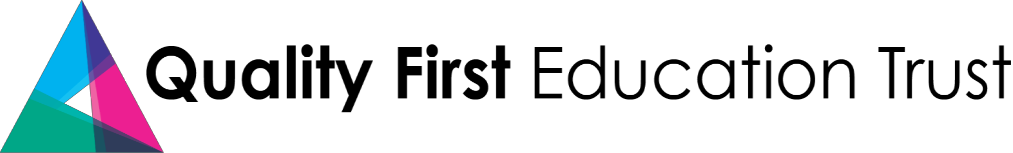 JOB DESCRIPTION AND PERSON SPECIFICATION: PREMISES OFFICERLOCATION: Belleville Primary School’s two sites: Meteor (SW11 5NZ) and Webb’s (SW11 6PR), with occasional work at other Q1E sites when required.SALARY: Wandsworth payscale SC2-3, starting salary for 47.5 hours £36,563.13.CONTRACT AND HOURS: Full time, permanent, all year round. 32 days holiday per year to be taken during school holidays. 47.5 hours per week. Monday to Friday 7:30am to 6:30pm (hours may be negotiable for the right candidate). REPORTING TO: Headteacher/Executive Head and Premises Manager JOB SUMMARY: The postholder will work across the Belleville sites, maintaining clean, safe and secure school premises to ensure a good working and learning environment.  This will involve handyperson activities, routine maintenance and minor repairs, porterage, driving, cleaning and tidying, carrying out health and safety checks, and monitoring the work of contractors and cleaning staff. MAIN DUTIES AND RESPONSIBILITIES PERSON SPECIFICATION: Essential requirements for the role Desirable, non-essential requirements NOTESThe job description may be amended at any time in consultation with the postholder. The list of duties is illustrative of the general nature and level of responsibility of the role.  It is not a comprehensive list of all tasks that the postholder will carry out. The postholder may be required to do other duties appropriate to the level of the role, as directed by the head/ executive head.This role is subject to a full enhanced DBS with barred list check. It is an offence to apply if you are barred from working with children. General duties  Carry out porterage duties, such as moving furniture and equipment around the schoolMaintain the general school premises, furniture and fittings, and report any issues Carry out small repairs and DIY projectsMake recommendations on site use, improvement and development Driving the school minibuses between school sites and on school trips Comply with policies and procedures relating to child protection, health and safety, security, confidentiality and data protection, and report all concerns to an appropriate person.  Health and safetyEnsure a safe environment in accordance with relevant legislation and the trust’s health and safety policy; taking appropriate action to minimise risks to health, safety and security Carry out and record regular health and safety checks, including for legionella risk, play equipment, safety equipment, and any hazards the premises, and report any problemsComplete some health and safety paperwork (on paper and online)Provide safe access to the school in cold weather conditions, including gritting Monitor the work of contractors, ensuring safe working practice and quality of work SecurityMaintain the security of the school premises, as a key holder Lock and unlock the premises as required, including out of school hours when necessaryCheck at the end of the day that all windows, doors and gates are locked, lights switched off, and gas and electrical appliances are turned offSet security alarm systems, report any potential security breaches, and respond to any alarms or other call-outs following agreed proceduresCarry out regular checks of CCTV and alarm systems, locks, fire safety appliances, security gates and perimeter fencing, and ensure any necessary repairs are actioned CleaningMonitor the effectiveness of the site cleaners Carry out ad-hoc or emergency cleaning duties, such cleaning up spillagesKeep the site tidy, including litter picking, jet washing and arranging the disposal of wasteTake responsibility for the maintenance and stock levels of cleaning tools and productsQualifications and training Full clean driving licence ExperienceBuilding maintenance, repairs and DIY Security, including alarm systemsWorking in a teamKnowledge and UnderstandingSome knowledge of health and safety regulationsSkills and abilities, including physical requirements Basic DIY skillsBasic IT and computer skills Be reasonably fit to carry out the duties of the jobAbility to carry out some manual handling and liftingAbility to carry out work at high levels using appropriate equipmentAbility to plan, organise and prioritise Ability to work independently Ability to work co-operatively and collaboratively as part of a teamAbility to communicate well with children and adults Personal QualitiesIntegrity, honesty, loyalty and fairness Motivated and self reliant Reliable and punctual Flexible Positive, engaging and approachableCommitment to safeguarding, equality and confidentiality Able to work flexibly and out of school hours as requiredOpen to learning, and willing to undertake training (including first aid, health and safety)Qualifications and trainingHealth and safety qualificationsFirst aid qualificationExperienceWorking with in a school, or other setting with childrenSkills and abilitiesAble to drive a minibus (training can be given)